ПРОЕКТ. Срок антикоррупционной экспертизы 3 дня.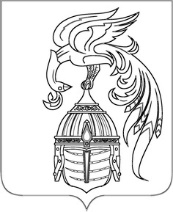 ИВАНОВСКАЯ ОБЛАСТЬАДМИНИСТРАЦИЯ ЮЖСКОГО МУНИЦИПАЛЬНОГО РАЙОНАПОСТАНОВЛЕНИЕот ________________ № _______-пг. ЮжаОб условиях приватизации муниципального имущества В соответствии со статьей 18 Федерального закона от 21.12.2001 года № 178-ФЗ «О приватизации государственного и муниципального имущества», постановлением Правительства Российской Федерации от            27 августа 2012 года № 860 «Об организации и проведении продажи государственного или муниципального имущества в электронной форме», Порядком приватизации муниципального имущества Южского муниципального района Ивановской области, утвержденным решением Совета Южского муниципального района от 31.05.2013 года № 42,            а также в соответствии с Прогнозным планом приватизации муниципального имущества Южского муниципального района Ивановской области на 2023 год, утвержденным решением Совета Южского муниципального района от 27 января 2023 года № 7 (в редакции решения Совета Южского муниципального района от 22 июня 2023 года №45), Администрация Южского муниципального района                                     п о с т а н о в л я е т:1. Приватизировать находящиеся в собственности Южского муниципального района следующее недвижимое имущество:1.1. Нежилые здания находятся в собственности Южского муниципального района, что подтверждается выпиской из ЕГРН (запись регистрации № 37-37-06/084/2010-184 от 10.03.2010 года, № 37-37-06/084/2010-185 от 10.03.2010 года, № 37-37-06/084-2010-186 от 10.03.2010 года), и входят в состав имущества казны Южского муниципального района Ивановской области. 1.2. Характеристика нежилых зданий, подлежащих приватизации:Лот №1- школа, назначение: нежилое, 1-этажное, площадью 317,5 кв. м., с кадастровым номером 37:21:020202:94, адрес: Ивановская область, Южский район, с. Груздево, ул. Школьная, д.13;- котельная, назначение: нежилое, 1-этажное, площадью 59,3 кв.м., с кадастровым номером 37:21:020202:147, адрес: Ивановская область, Южский район, с. Груздево, ул. Школьная, д.13.Лот №2- спортивный зал, назначение: нежилое, 1-этажное, площадью 59,3 кв.м., с кадастровым номером 37:21:020202:146, адрес: Ивановская область, Южский район, с. Груздево, ул. Школьная, д.4А.1.3. Земельные участки находятся в собственности Южского муниципального района, что подтверждается выписками из ЕГРН (запись регистрации № 37-37-06/201/2013-657 от 13.08.2013 года и                               № 37-37-06/201/2013-658 от 13.08.2013).1.4. Характеристики земельных участков, на которых расположены нежилое здание и сооружение:Лот №1- земельный участок с кадастровым номером 37:21:020202:13, местоположение: Ивановская область, Южский район, с. Груздево,                      ул. Школьная, дом №13, категория земель – земли населенных пунктов, разрешенное использование – для размещения и обслуживания здания школы, площадью 3346 кв. м.;Лот №2- земельный участок с кадастровым номером 37:21:020202:35, местоположение: Ивановская область, Южский район, с. Груздево,                ул. Школьная, дом 4а, категория земель – земли населенных пунктов, разрешенное использование – размещение спортивного зала, площадью 7761 кв. м. 2. Установить способ приватизации - продажа на аукционе в электронной форме путем подачи предложений о цене имущества в порядке, установленном Положением «Об организации и проведении продажи государственного или муниципального имущества в электронной форме», утвержденным постановлением Правительства Российской Федерации от 27.08.2012 года № 860.3. Установить начальную цену продажи на основании отчета оценщика от 26.05.2023 года № 26/20-523: Лот №1 в размере 734760,00 руб. (семьсот тридцать четыре тысячи семьсот шестьдесят рублей 00 копеек) с учетом НДС, в том числе:- школа, нежилое здание – 476250,00 руб. (четыреста семьдесят шесть тысяч двести пятьдесят рублей 00 копеек);- котельная, нежилое здание – 88950,00 руб. (восемьдесят восемь тысяч девятьсот пятьдесят рублей 00 копеек);- земельный участок – 169560,00 руб. (сто шестьдесят девять тысяч пятьсот шестьдесят руб. 00 копеек).Лот №2 в размере 509193,00 руб. (пятьсот девять тысяч сто девяносто три рубля 00 копеек) с учетом НДС, в том числе:- спортивный зал, нежилое здание – 113382,00 руб. (сто тринадцать тысяч триста восемьдесят два рубля 00 копеек);- земельный участок – 395811,00 (триста девяносто пять тысяч восемьсот одиннадцать рублей 00 копеек). 4. Определить организатором аукциона Комитет по управлению муниципальным имуществом администрации Южского муниципального района Ивановской области.5. Разместить настоящее постановление на официальном сайте Южского муниципального района www.yuzha.ru, официальном сайте Российской Федерации в сети «Интернет» для размещения информации о проведении торгов и на электронной торговой площадке https://www.roseltorg.ru в сети «Интернет».6. Контроль за исполнением настоящего постановления возложить на КУМИ администрации Южского муниципального района.Глава Южского муниципального района                                  В.И. Оврашко№ ЛотаНаименование объектаАдрес объектаКадастровый номерПлощадь объекта, кв.м.Лот №1Школа, назначение: нежилое Ивановская область, Южский район, с. Груздево, ул. Школьная, д.1337:21:020202:94317,5 Лот №1Котельная, назначение: нежилоеИвановская область, Южский район, с. Груздево, ул. Школьная, д.1337:21:020202:14759,3Лот №1Земельный участокИвановская область, Южский район, с. Груздево, ул. Школьная, д. №1337:21:020202:133346Лот №2Спортивный зал, назначение: нежилоеИвановская область, Южский район, с. Груздево, ул. Школьная, д.4А37:21:020202:14659,3Лот №2Земельный участокИвановская область, Южский район, с. Груздево, ул. Школьная, дом 4а37:21:020202:357761